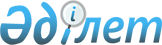 О переименовании улицы в селе Арасан Арасанского сельского округаРешение акима Арасанского сельского округа Аксуского района Алматинской области от 20 февраля 2017 года № 1. Зарегистрировано Департаментом юстиции Алматинской области 17 марта 2017 года № 4149      В соответствии с подпунктом 4) статьи 14 Закона Республики Казахстан от 8 декабря 1993 года "Об административно-территориальном устройстве Республики Казахстан", с учетом мнения населения села Арасан и на основании заключения ономастической комиссии Алматинской области от 16 сентября 2016 года, аким Арасанского сельского округа Аксуского района РЕШИЛ:

      1. Переименовать улицу "Шекара" в улицу "Татимкожа Уакасов" в селе Арасан Арасанского сельского округа.

      2. Контроль за исполнением настоящего решения оставляю за собой.

      3. Настоящее решение вступает в силу со дня государственной регистрации в органах юстиции и вводится в действие по истечении десяти календарных дней после дня его первого официального опубликования.


					© 2012. РГП на ПХВ «Институт законодательства и правовой информации Республики Казахстан» Министерства юстиции Республики Казахстан
				
      Аким округа 

Р. Галимжанова
